PONEDJELJAK, 25. 5. 2020.Ponavljamo gradivo o kocki i kvadru.Riješi ZZ na str. 66.Prema ovom crtežu napravi model kocke od papira. Može biti i veći.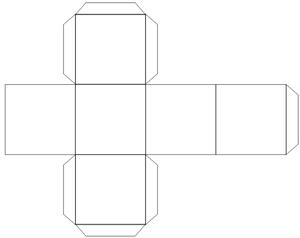 